                                      Resume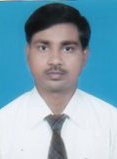 ChandChand.365536@2freemail.com  EDUCATIONAL QUALIFICATION Madhyamik Passed From W.B.B.S.E in the year of 2004 with 48 %H.S Passed from W.B.C.H.S.E in the year of 2006 with 53 %B.A Passed from I G N O U in the year of 2010 with 52%M.A Passed from I G N O U in the year of 2014 with 51%EXTRA QUALIFICATIONDiploma in Computer Application in word, Excel, Power point etc.WORK EXPERIENCEOne Years ICICI BANK  LTD Home Branch Gurusaday Rd BranchPresently Work in Indira IVF Hospital PVT LTD Kolkata and performed Medical Record Department duty with manual and computerized. PERSONAL PROFILE Date of Birth			:	15/04/1988Nationality			:	Indian  Religion			:	Muslim Sex				:	MaleLanguage known 		:	Hindi, English & Bengali.		Marital status 		:	UnmarriedHobbies 			:	Reading Books & HelpsDECLARATION I do hereby declare that the above declarations given by me are true to the best of my knowledge and concern 